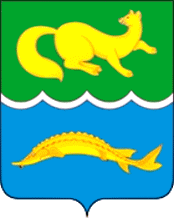 АДМИНИСТРАЦИЯ ВОРОГОВСКОГО СЕЛЬСОВЕТАТУРУХАНСКОГО РАЙОНА КРАСНОЯРСКОГО КРАЯПОСТАНОВЛЕНИЕО внесении изменений в постановление Администрации Вороговского сельсовета от 16.11.2015 № 36-п «Об утверждении порядка размещения сведений об источниках получения средств, за счёт которых совершена сделка по приобретению земельного участка, другого объекта  недвижимости, транспортного средства, ценных бумаг, акций (долей участия паев в Уставных (складочных) капиталах организаций), если сумма сделки превышает общий доход муниципальных служащих, замещающих должности муниципальной службы главной, ведущей, старшей группы, и их супруг (супругов) за три последних года, предшествующих совершению сделки в информационно-телекоммуникационной сети Интернет на официальном сайте муниципального образования Вороговский сельсовет»В соответствии со статьей  8.1 Федерального закона от 25.12.2008                   № 273-ФЗ «О противодействии коррупции», статей 8 Федерального закона от 03.12.2012 № 230-ФЗ «О контроле за соответствием расходов лиц, замещающих государственные должности, и иных лиц их доходам», Законом Красноярского края от 07.07.2009 № 8-3610 «О противодействии коррупции в Красноярском крае», Законом Красноярского края от 07.07.2009  № 8-3542 «О представлении гражданами, претендующими на замещение должностей муниципальной службы, замещающими должности муниципальной службы, сведений о доходах, об имуществе и обязательствах имущественного характера,  а также о представлении лицами, замещающими должности муниципальной службы, сведений о расходах», Законом Красноярского края от 19.12.2017 № 4-1264 «О представлении гражданами, претендующими на замещение муниципальных должностей, должности главы (руководителя) местной администрации по контракту, и лицами, замещающими указанные должности, сведений о доходах, расходах, об имуществе и обязательствах имущественного характера и проверке достоверности и полноты таких сведений» (в редакции Закона Красноярского края от 08.07.2021 № 11-5316 «О внесении изменений в отдельные законы края по вопросам противодействия коррупции»), руководствуясь статьями Устава Вороговского сельсовета,постановляю:1. Внести в постановление Администрации Вороговского сельсовета от 16.11.2015 № 36-п «Об утверждении порядка размещения сведений об источниках получения средств, за счёт которых совершена сделка по приобретению земельного участка, другого объекта  недвижимости, транспортного средства, ценных бумаг, акций (долей участия паев в Уставных (складочных) капиталах организаций), если сумма сделки превышает общий доход муниципальных служащих, замещающих должности муниципальной службы главной, ведущей, старшей группы, и их супруг (супругов) за три последних года, предшествующих совершению сделки в информационно-телекоммуникационной сети Интернет на официальном сайте муниципального образования Вороговский сельсовет» следующие изменения:1.1. по тексту Порядка, приложения к Порядку слова «акций», «акции» исключить.2. Настоящее постановление вступает в силу через десять дней со дня его официального опубликования в газете «Вороговский вестник» и подлежит опубликованию на сайте Вороговского сельсовета: http://vorogovo.ruГлава ВороговскогоСельсовета                                                                             В.В. Гаврюшенко 01.06.2022 г. С. Ворогово                             № 15-п